               Карточка  участника выполнения тестовых  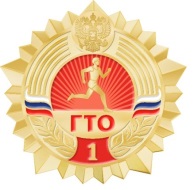 нормативов  Всероссийского физкультурно-спортивного  комплекса «Готов к труду и обороне» (ГТО)Возрастная ступень ________Начало формы№Данные участникаДанные участника№Тестовые испытанияРезультат Подпись1Пол12Фамилия23Отчество34ID номер45Имя56Отчество67Дата рождения78910